Анкета ребенкаИван Я.Особенности характера Ваня по характеру спокойный, тихий, вежливый мальчик. Любит рисовать, лепить, играть в настольные игры. Мечтает стать поваром.Этническое происхождение РусскиеМесто нахождения (жительства) ГБОУ РБ «Галтайская специальная (коррекционная) школа-интернат с. Галтай Мухоршибирского районаВозможная форма устройства ребенка Усыновление, Опека, Попечительство. Видеоанкета https://changeonelife.ru/videoprofiles/ivan-ya-respublika-buryatiya-2/Сведения о ребенке Пол МужскойДата рождения 2006 г.р.Приметы особых примет нетЦвет волос Светло-русыеЦвет глаз Серый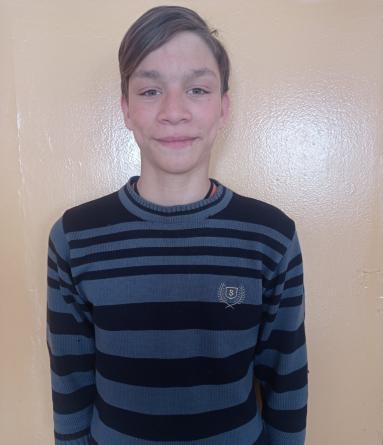 